五指山统计年鉴2019五指山市统计局   编《五指山统计年鉴－2019》编委会和编辑人员编辑顾问：陈振聪编 委 会主任：黄  星编委：郑兰香  林  勇  曾  琪  陈永杰编 辑 部总 编 辑：郑兰香副总编缉：林  勇  曾  琪  陈永杰责任编辑：何琳琳 曾献忠编辑人员：（以姓氏笔画为序）马兴驹   王升新   甘达兴   关  艳   陈  悟陈  韩   陈运宝   李海雄   曾献忠   卢  波邱莹莹   何琳琳   谭志慧   符永旭   黄  波黄珑怡    封面设计：陈  悟编者说明一、《五指山统计年鉴--2019》收录了五指山市辖区2018年经济和社会发展方面统计数据以及主要历史年份统计数据，是一部反映五指山社会经济发展情况的资料性年刊。二、本年鉴分为15个篇章，即：1.综合；2.人口；3国民经济核算；4.就业和工资；5.财政；6.金融保险；7.投资与房地产；8.农业；9.工业和能源；10.人民生活；11.贸易和旅游；12.交通和邮政；13.教文卫；14.社会服务；15.附录。各篇章前设有《简要说明》，书末附有《统计指标解释》。三、本年鉴指标口径和范围，均以国家现行统计报表制度为准，数据大部分来源于政府统计机构年度统计报表和抽样调查数据，少部分来源于政府各部门。四、本年鉴所使用的度量衡量单位均采用国际统一标准计量单位。五、本年鉴中部分数据合计或相对数由于条件取舍不同而产生的计算误差，均未做机械调整。六、符号使用说明：年鉴各表中的“空格”表示该项统计指标不足本表最小单位数、数据不详或无该项数据；“#”上标表示其中的主要项。七、竭诚欢迎广大读者对年鉴的不足之处给予批评和指正，帮助我们进一步提高年鉴的编辑水平。 目   录2018年五指山市国民经济和社会发展综述	1-10 综 合简要说明1-1    行政区划(2018)	21-2    经济和社会发展主要指标	31-3    按行业分法人单位数和产业活动单位数(2018)	51-4    按注册类型和机构类型分法人单位数(2018)	81-5    各乡镇法人单位数及产业活动单位数(2018)	91-6    按机构类型、行业分组的法人与产业活动单位数及就业情况(2018)	101-7    土地资源(2018)	111-8    水库概况(2018)	121-9    历年全市气候基本情况	131-10   各月份气候情况(2018)	14 人 口简要说明2-1    人口主要指标	162-2    历年全市各乡镇户籍人口	172-3    历年全市各乡镇户籍户数	192-4    历年全市户籍人口数及构成	212-5    各乡镇户籍人口数及构成(2018)	222-6    历年全市各民族人口	232-7    各乡镇民族人口(2018)	242-8    历年全市人口变动情况	252-9    各乡镇人口变动情况(2018)	26 国民经济核算简要说明3-1    历年地区生产总值	283-2    历年地区生产总值构成	293-3    历年地区生产总值指数	303-4    历年地区生产总值指数(1986=100)	313-5    分行业增加值	323-6    分行业增加值构成	333-7    历年分行业增加值指数	343-8    历年三次产业和主要行业贡献率	353-9    历年三次产业和主要行业对地区生产总值的拉动	36 就业和工资简要说明4-1    历年按注册类型分从业人员年末数	384-2    历年按三次产业分从业人员及构成	394-3    2016年至2018年按行业分从业人员年末人数	404-4    2014年至2018年分行业类型的城镇非私营单位从业人员年末人数	414-5    2014年至2018年分行业类型的城镇非私营单位从业人员平均人数	424-6    历年按注册类型分城镇非私营单位在岗职工年末人数	434-7    2014年至2018年分行业类型的城镇非私营单位在岗职工年末人数	444-8    2014年至2018年分行业类型的城镇非私营单位在岗职工平均人数	454-9    历年按注册类型分城镇非私营单位从业人员工资总额和平均工资	464-10   2014年至2018年分行业类型的城镇非私营单位从业人员工资总额	474-11   2014年至2018年分行业类型的城镇非私营单位从业人员平均工资	484-12   历年按注册类型分城镇非私营单位在岗职工工资总额和平均工资	494-13   2014年至2018年分行业类型的城镇非私营单位在岗职工工资总额	504-14   2014年至2018年分行业类型的城镇非私营单位在岗职工平均工资	51 财 政简要说明5-1    历年全市财政收入和支出	535-2    历年地方财政一般公共预算收入和支出	545-3    一般公共预算收支决算总表	555-4    地方财政用于文教、卫生、科学的支出	575-5    地方财政用于社会保障和就业的支出	585-6    历年全市地方全口径财政收入	59 金融保险简要说明6-1    历年全社会金融机构存贷款余额	616-2    金融机构存贷款项目构成	626-3    历年全市保险业务总量	636-4    各市县金融机构存款余额	646-5    各市县金融机构贷款余额	656-6    各市县原保险保费收入和赔付支出情况(2018)	66 投资与房地产简要说明7-1    历年全社会固定资产投资总额	687-2    历年全社会固定资产投资施工房屋建筑面积	697-3    历年全社会固定资产投资施工房屋住宅建筑面积	707-4    历年全社会固定资产投资施工房屋竣工建筑面积	717-5    历年全社会固定资产投资施工房屋住宅竣工建筑面积	727-6    历年全社会固定资产投资施工房屋竣工价值	737-7    历年全社会固定资产投资施工房屋住宅竣工价值	747-8    历年全社会固定资产投资新增固定资产	757-9    历年城镇以上投资施工项目投产项目个数及固定资产交付使用率	767-10   历年全市固定资产投资资金来源	777-11   历年按构成分城镇固定资产投资额	787-12   历年按构成分房地产开发投资额	797-13   历年房地产开发资金来源	807-14   历年全市按工程用途分房地产开发投资额及施工面积	817-15   历年房地产开发施工房屋建筑面积、竣工面积及竣工房屋价值	827-16   历年全市房地产开发房屋销售面积及销售额	837-17   2018年全市房地产开发主要财务指标	84第八篇  农 业简要说明8-1    历年全市农村基层组织情况	868-2    2018年全市各乡镇基层组织	878-3    历年全市农村人口情况	888-4    2018年全市各乡镇农村户数及人口数	898-5    历年全市乡村劳动力	908-6    2018年各乡镇乡村劳动力从业人员	918-7    历年年末耕地面积及人均占有耕地	928-8    历年年末耕地面积变动情况	938-9    历年全市各乡镇年末耕地面积	948-10   2018年全市各乡镇耕地面积变动情况	958-11   历年农业耕种和使用生产资料情况	968-12   历年农业总产值	978-13   历年农业总产值及行业指数	988-14   历年农林牧渔业增加值及中间消耗	998-15   历年农林牧渔业总产值组成	1008-16   历年全市主要农作物播种面积	1018-17   历年全市主要农作物总产量	1038-18   2018年全市主要农作物生产情况	1058-19   2018年各乡镇主要农作物播种面积和产量	1068-20   历年全市热带作物面积和产量	1108-21   2018年各乡镇热带作物生产情况	1138-22   历年全市水果茶叶生产情况	1148-23   2018年各乡镇水果生产情况	1158-24   历年全市牲畜头数及畜禽产品产量	1168-25   2018年各乡镇牲畜头数及畜禽产品产量	1198-26   历年全市水产养殖面积产量和造林面积	12078-27  历年全市农业机械化总动力	121第九篇  工业和能源简要说明9-1    历年工业总产值及增长速度	1239-2    历年主要工业产品产量	1249-3    2015年规模以上及国有工业生产单位数和产值	1259-4    2016年规模以上及国有工业生产单位数和产值	1269-5    2017年规模以上及国有工业生产单位数和产值	1279-6    2018年规模以上及国有工业生产单位数和产值	1289-7    历年规模以上工业企业财务状况表	1299-8    全社会用电分类表(2018)	130第十篇  人民生活        简要说明10-1    城乡居民生活状况	13210-2    2014年至2018年农村居民家庭基本情况	13310-3    2014年至2018年农村常住居民人均可支配收入及构成	13410-4    2014年至2018年农村常住居民家庭人均总支出及构成	13510-5    2014年至2018年农村居民人均主要消费品生产量、出售量和消费量	13610-6    2014年至2018年农村居民住房情况	13710-7    2014年至2018年农村居民耐用消费品每百户拥有量	13810-8    历年城镇居民调查户家庭基本情况	13910-9    历年城镇居民家庭年人均收入来源及主要构成	14010-10   历年城镇居民家庭人均支出明细	14110-11   历年城镇居民家庭主要耐用消费品每百户拥有量	142第十一篇  贸易和旅游        简要说明11-1    历年全市旅游业概况	14511-2    历年全市旅游饭店接待过夜游客人数	14611-3    历年全市星级旅游饭店接待设施	14711-4    历年全市社会消费品零售总额	14811-5    历年全省各种物价指数	14911-6    历年全省各种物价指数定基	151第十二篇  交通邮政通信        简要说明12-1    2018年年末公路线路里程	15312-2    历年全社会客货运输量	15412-3    历年邮政主要业务量	15512-4    历年邮政基本情况	15612-5    历年固定电话拥有量	157第十三篇  教文卫        简要说明13-1    历年全市幼儿园学生和教职员工人数	15913-2    历年全市普通小学适龄人口入学情况	16113-3    历年全市小学招生、毕业生、在校生人数及学校数	16213-4    历年全市农村小学招生、毕业生、在校生人数及学校数	16313-5    历年全市市区小学招生、毕业生、在校生人数及学校数	16413-6    历年全市小学校教职员工人数	16513-7    历年全市辖区普通中学教育情况	16613-8    历年全市普通中学高中初中招生、毕业生、在校生人数	16713-9    历年全市普通中学教职员工人数	16813-10   海南省第二卫生学校历年学生和教职员工人数	16913-11   海南省农林科技学校历年学生和教职员工人数	17013-12   海南省民族技工学校历年学生和教职员工人数	17113-13   海南热带海洋学院附属中学历年学生和教职员工人数	17213-14   海南省农垦实验中学历年学生和教职员工人数	17313-15   海南热带海洋学院历年普通高等教育学生和教职员工人数	17413-16   历年全市公共图书馆藏书数	17513-17   历年全市广播电视人口覆盖率和有线电视用户	17613-18   历年全市医疗卫生机构床位数及人员分类	17713-19   历年乡镇卫生院、床位数及人员分类	17913-20   历年全市个体诊所及人员数	18013-21   历年全市农村卫生组织情况	181第十四篇  社会服务        简要说明14-1    历年社会保险参保人数	18314-2    历年城乡居民最低生活保障情况	18414-3    历年集体办敬老院情况	18514-4    历年全市婚姻登记情况	18614-5    1993年至2018年农村扶贫开发情况(资料)	187第十五篇  附录        简要说明15-1    海南省行政区划(2018)	18915-2    各市县生产总值	19015-3    各市县户籍人口(2018)	19115-4    各市县民族人口(2018)	19215-5    各市县常住人口(2018)	19315-6    各市县地方一般公共预算收入(2018)	19415-7    各市县地方一般公共预算支出(2018)	19615-8    各市县地方财政收支	19915-9    各市县城乡居民可支配收入(2018)	20015-10   各市县城市(县城)建设情况(2018)	20115-11   海南省自然资源(2018)	20215-12   海南省土地状况	20315-13   海南省主要山脉情况	20415-14   海南省大型水库概况	20515-15   海南省主要河流	20615-16   海南省主要矿产基础储量	20715-17   各市县空气质量指标(2018)	20815-18   各市县农村基层组织情况(2018)	21015-19   各市县乡镇劳动力(2018)	21215-20   各市县耕地面积	21315-21   各市县旅游饭店设施(2018)	21415-22   各市县旅游饭店接待过夜游客人数(2018)	21515-23   各市县接待过夜游客人数(2018)	21615-24   各市县社会消费品零售总额(2018)	21715-25   各市县按机构类型分组城镇非私营单位在岗职工年末人数(2018)	21815-26   各市县按注册类型分组从业人员年末人数(2018)	21915-27   各市县农林牧渔业总产值(2018)	22015-28   各市规模以上工业增加值（2018）	221统计指标解释	222 2018年五指山市国民经济和社会发展统计公报2018年，在市委、市政府的坚强领导下，全市认真学习贯彻落实习近平总书记4·13重要讲话和中央12号文件精神，坚持稳中求进工作总基调，积极主动适应经济发展新常态，坚定不移推进经济调结构，统筹推进稳增长、促改革、调结构、惠民生、防风险等工作，全市经济运行总体平稳，各项社会事业取得新的成绩。一、综合（一）地区生产总值地区生产总值稳定增长。初步核算，全市地区生产总值29.05亿元，按可比价格计算，比上年增长3.8%。其中，第一产业增加值6.42亿元，增长5.7%；第二产业增加值6.49亿元，增长1.5%；第三产业增加值16.14亿元，增长3.9%。三次产业增加值占地区生产总值比重分别为22.1：22.3：55.6。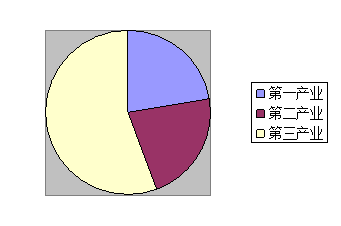 三次产业结构比重图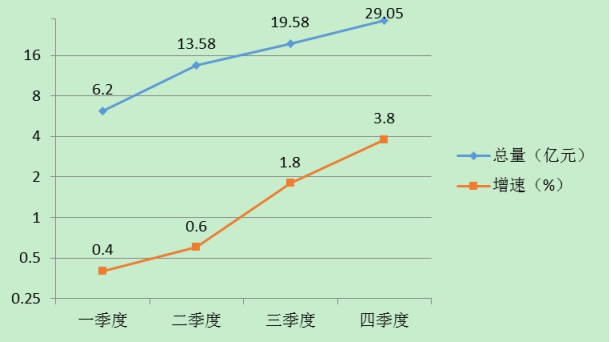 2018年一至四季度总量增速变化图  （二）人均地区生产总值按年平均常住人口计算，全市人均地区生产总值27199元，按现行平均汇率计算为4049美元，比上年增长6.3%。（三）财政全市全口径一般公共预算收入81917万元，同口径（下同）比上年增长26.9%。其中，地方一般公共预算收入41286万元，增长27.6%。在地方一般公共预算收入中，税收收入24631万元，增长19.5%；非税收入16655万元，增长41.8%。全市地方一般公共预算支出226643万元，增长8.0%。其中，一般公共服务支出18981万元，增长24.1%；教育支出30998万元，增长0.8%；科学技术支出527万元，增长8.0%；社会保障和就业支出23717万元，增长64.0%；医疗卫生和计划生育支出20726万元，增长29.6%；节能环保支出22713万元，下降19.5%；城乡社区支出15516万元，下降6.6%；交通运输支出11651万元，增长10.9%；农林水支出49846万元，增长3.2%；保障住房支出6477万元，下降 45.8%。（四）固定资产投资全年全市固定资产投资(不含农户)比上年增长0.9%。其中，房地产开发投资下降24.1%；其他固定资产投资增长22.2%。根据项目单位注册类型划分，政府投资增长25.83%；社会投资下降17.0%。按构成分，建安投资264463万元，同比增长9.6%；设备购置投资2951万元，同比下降43.4%；其他投资22183万元，同比下降45.2%。全年在建项目（房地产及计划投资500万元以上投资项目）101个，比上年增加10个。其中，新开工项目32个，比上年减少3个；竣工项目15个，比上年减少6个。（五）物价全年全市居民消费价格（CPI）比上年上涨2.5%。分类别看，医疗保健价格上涨3.6%，涨幅居八大类之首；其次是居住价格上涨3.4%。商品零售价格上涨2.5%，农业生产资料价格上涨2.2%，工业生产者出厂价格上涨8.2%，工业生产者购进价格上涨10.8%，固定资产投资价格增长6.2%。居民消费价格比上年涨跌幅度见表1：    表1： 2018年居民消费价格比上年涨跌幅度（%）二、人民生活和民生事业（一）居民收入全年全市城乡常住居民可支配收入20390元，比上年增长9.7%，扣除价格因素实际增长7.0%。其中，农村常住居民人均可支配收入11487元，名义增长9.7%，实际增长7.0%；城镇常住居民人均可支配收入27917元，名义增长8.9%，实际增长6.3%。住户存款405141万元，比上年增长10.4%。（二）就业全年全市城镇新增就业人数1528人，年末城镇登记失业率1.04%，农村劳动力转移3728人，应届大学毕业生就业297人，城镇就业困难再就业人员52人。（三）教育省属大中专学校在校生稳定。全年海南省农林科技学校、海南省二卫生学校、海南省民族技工学校共招生5538人，毕业4098人，在校生14365人（其中，农林科技学校招生2700人，毕业2208人，在校6770人。第二卫生学校招生642人，毕业607人，在校1946人。民族技工学校招生2196人，毕业1283人，在校生5649人。）；海南省农垦实验中学和海南热带海洋学院附属中学共招生1492人，毕业1445人，在校生4469人。全年有各级各类市属学校63所，其中中小学校14所，教学点49所。中学方面，完全中学1所，九年一贯制学校3所（含民办学校1所）。全市共有幼儿园17所，其中公办幼儿园10所(市直属幼儿园2所、乡镇中心幼儿园8所)，民办幼儿园7所，乡镇幼儿园覆盖率达100%。全市秋季小学在校生9129人；初中在校生3478人；高中在校生973人。九年义务教育巩固率94.6%。高招全市高考报考人数1251人。（四）医疗卫生全年全市医疗卫生机构14个（医院、卫生院），卫生技术人员948人，床位1231张。个体诊所21个，卫生技术人员67人。59个村委会已设置卫生室57家，乡村医生和卫生员109人。城市居民规范化电子健康档案建档27741份，农村居民规范化电子健康档案建档63529份，共计91270份，建档率达86%。新型农村合作医疗人均筹资标准达到670元/人，其中中央、省、市财政对新农合的补助标准达到450元/人，农民个人缴费标准达到180元/人。低保户、五保户对象、优抚对象、兜底扶贫对象及市人民政府确定的特殊对象，其个人缴费部分由财政全额补助。全市共有58605人参合，基本实现农村居民全覆盖。（五）社会保险、救助和社会福利年末全市参加城镇职工基本养老保险人数19353人；其中，在职人员11463人，离退休人员7890人。城镇职工基本医疗保险参保人数18490人；其中，在职人员11879人，退休人员7061人。城乡居民养老保险参保人数38116人。城乡居民医疗保险参保人数19347人。参加工伤保险13068人。参加生育保险11398人。全年抚恤、补助各类优抚对象358人。年末城镇居民最低生活保障人数1610人，下降58.2%；农村居民最低生活保障人数1938人，下降13.3%。农村五保户供养对象人数131人，下降41.3%。全年实施医疗救助4681人次；其中，城市医疗救助349人次，农村医疗救助4332人次。全年救助灾民736154人次、增长45.2%，投入救灾救济资金96.08万元、增长16.5%。（六）保障性住房全年全市城镇保障性住房新开工132套，占年度计划的100%。城镇保障性住房（含安置房）基本建成80套。农村危房改造开工1200户，竣工1200户。（七）脱贫攻坚全年实现2335名贫困人口脱贫、7个贫困村按标准程序出列，全市贫困发生率下降至1.3%。建立四级作战体系，组建脱贫攻坚大队7个、中队59个、小队280个,73名扶贫工作队员吃住在农村、战斗在一线,1490名帮扶责任人走村入户、结对结亲。经动态管理后，建档立卡贫困人口已实现脱贫646户2335人，完成省下达年度指标任务的100.65%，未脱贫265户811人。安排各类扶贫资金6351.19万元，建成五指山五脚猪、五指山山鸡、常年瓜菜等标准化种养殖基地23个，产业扶贫实现全覆盖。107户零就业家庭通过综合帮扶全部实现转移就业,新开发保洁员、护林员、水管员等就业扶贫公益性岗位594个，发放工资600多万元，越来越多的贫困群众实现家门口就业脱贫。累计发放建档立卡户、农村低保户就读子女及特困供养学生补助955.07万元，受益学生7538人次。发放生源地信用助学贷款498.98万元，受益学生668人。投入332.8万元为农村贫困人口代缴新农合，投入151.87万元购买大病商业补充保险，全市建档立卡贫困家庭患者享受各类报销补助2690.87万元，受益贫困群众达30817人次。完成农村危房改造136户，发放补助资金557.6万元。坚持两项制度衔接。全市符合农村低保条件的840户1406名建档立卡贫困群众全部纳入农村低保范围，与建档立卡贫困户同等享受优惠扶持政策。2018年为555户贫困户发放扶贫小额信贷，累计发放贷款5517.4万元。深入开展电商扶贫、消费扶贫活动，拓宽农产品销售渠道，产品交易额达680多万元。（八）安全生产全年全市组织安全生产执法检查102次，检查人员513人次，检查生产经营单位194家（次），限期整改36家，处罚事故责任人2人；全年共发生各类安全生产伤亡事故1起，同比下降200%，死亡4人。其中，工矿商贸生产事故死亡4人，与上年持平。直接经济损失663万元，同比增长72%；全年发生交通事故279宗，同比下降10.6%，受伤27人，同比下降78%，死亡11人，与上年持平。三、国民经济各行业（一）农林牧渔业全年全市农林牧渔业总产值99106万元，按可比价格计算，比上年增长5.6%。其中，种植业总产值48482万元，增长4.1%；林业总产值22540万元，增长12.8%；牧业总产值24908万元，增长1.7%；渔业总产值2732万元，增长13.3%；农林牧渔服务业总产值442万元，增长12.7%。全年全市农林牧渔业增加值64218万元，按可比价格计算，比上年增长5.7%。分行业生产情况看，种植业增加值31678万元，比上年增长4.0%。谷物播种面积36410亩，总产量13004吨，下降12.3%；薯类播种面积8799亩，总产量2603吨，增长41%。蔬菜（含菜用瓜）播种面积39957亩，总产量35073吨，同比增长2.1%。槟榔年末实有面积35261亩，总产量6034吨，同比增长10.8%；茶叶年末实有面积8569亩，总产量194吨，同比下降11.1%  。水果年末实有面积23311亩，总产量29389吨，增长4.9%。林业增加值15697万元，增长12.6%。橡胶年末实有面积253553 亩，总产量8561吨，同比增长10.1% 。益智播种面积31370亩，总产量5927吨，增长12.8%。畜牧业增加值14202万元，增长1.6%。生猪出栏60536头，同比增长1.4%；牛出栏2602头，同比下降11.2%；羊出栏3037头，同比增长1.3%；活家禽出栏79.91万只，同比下降1.4%；畜禽总肉量6744吨，同比下降6.8% 。渔业增加值1798万元，增长7.0%。水产品总产量1807吨，增长13.3%。农林牧渔服务业增加值194万元，增长12.7%。农林牧渔业主要产品产量及其增长速度见表2：表2: 2018年农林牧渔业主要产品产量及其增长速度（二）工业和建筑业全年全市规模以上工业总产值3.55亿元，按可比价格计算，比上年下降12.7%。全年全市工业增加值15718万元，按可比价格计算，比上年下降6.5%。其中：规模以上工业增加值9989万元，下降10.5%；规模以下工业增加值5729万元，增长5.6%。规模以上工业水泥产量累计30.2万吨，比上年下降16.0%；规模以上工业发电量6727万千瓦时，比上年下降22.4%。全年全市建筑业增加值49301万元，按可比价格计算，比上年增长4.0%。（三）房地产业和旅游业全年全市房地产业增加值14998万元，比上年下降37.3%。全年房地产项目房屋新开工面积14.5万平方米，房地产项目房屋竣工面积5万平方米。商品房销售面积5.4万平方米，比上年下降80.8%；商品房销售额49268万元，比上年下降75.2%。全年全市接待游客197.39万人次，同比增长9.0%。其中，接待过夜游客87.16万人次，同比增长12.0%；旅游总收入4.13亿元，同比增长26.7%。红峡谷旅游景区加快升级改造，五指山革命根据地纪念馆、省民族博物馆建成开馆。旅游警察、工商分局、巡回法庭功能更加优化，处理旅游投诉案件57件，游客满意率达96%。成功举办2018年海南黎族苗族传统节日“三月三”主会场活动、“中国第一早春茶”开采节、漂流节等活动。（四）批发零售业和住宿餐饮业全年批发和零售业增加值22041万元，比上年增长7.2%；住宿餐和饮业增加值21650万元，比上年增长8.2%。全年社会消费品零售总额109650万元，同比增长7.0％。按经营地分，其中，城镇零售额97613.7万元，同比增长6.4％；乡村消费零售额12036万元，同比增长12.6％。按消费形态分，商品零售57104.5万元，增长5.3%；餐饮收入52545万元，增长9.0%。（五）交通运输邮政仓储业全年全市交通运输邮政仓储业增加值4149万元，比上年增长4.4%。货运量58万吨，同比下降20.1%；货物周转量2900万吨公里，同比下降20.6%。客运量101万人，同比下降3.7%；旅客周转量10156万人公里，同比下降7.8%（六）金融业和保险业全年全市金融业增加值9580万元，比上年增长8.7%。年末全市辖区金融机构各项存款余额813879万元，比上年相同时点增长16.5%。其中，住户存款405141万元，增长10.4%。非金融企业存款162833万元，增长22.2%。各项贷款余额309964万元，比上年相同时点增长7.5%。其中，住户贷款105622万元，增长25.8%；非金融企业及机关团体贷款204341万元，与上年同期持平。全年全市原保险保费收入7224万元，比上年增长16.1%。其中，财产保险收入2506万元，比上年增长5.9%；寿险收入3825万元，增长19.9%；人身意外伤害险收入276万元，增长2.2%;健康险收入617万元，增长57%。四、文化和体育（一）文化开展第十届海南书香节“您选书，我买单”文化惠民活动，活动期间约有770多名读者实名参加购书活动，共购买图书1329册，总价值约5.2万元。深入农村开展文化惠民活动共52场，分别为开展2018年五指山文化下乡暨非遗保护成果“四进”展演系列活动17场，在各乡镇贫困村开展2018年五指山市宣传贯彻党的十九大精神文化下乡惠民演出活动8场以及2018年五指山市宣传贯彻党的十九大精神暨庆祝海南建省办经济特区30周年文化下乡惠民演出活动9场，2018年五指山市脱贫攻坚扶志琼剧惠民巡回演出活动7场，2018年五指山市文化下乡惠民演出活动8场，山歌剧《呦呦鹿鸣》惠民活动展演2场。组队参加纪念海南建省办经济特区30周年万人竹竿舞表演活动，扶持活动经费约11万元，海南省万人竹竿舞表演活动成功挑战并刷新吉尼斯世界记录。支持黎族民歌培训基地市一小“大眼睛”合唱团等团体参加海南建省办经济特区30周年全民大合唱活动暨海南省第三届艺术节“群星奖”合唱比赛，扶持活动经费约22.7万元，取得了不俗的成绩。在全市各乡镇59个村委会开展农村公益电影放映647场次，贫困村放映140场次，群众观看人数约4万多人次。（二）体育组队参加海南省第五届运动会。我市运动健儿继续发扬勇于拼搏、不怕吃苦的精神，在田径、游泳、举重、跆拳道等多项竞体项目上取得历史性突破，尤其是群体项目，我市分别在引体向上、踢毽子、俯卧撑、跳绳、龙舟、围棋、桥牌、瑜伽、健身健美等取得多项冠军，共取得金牌21枚，银牌19枚银牌、19枚铜牌，奖牌总数59枚，为历届省运会获取奖牌最多的一次。组织培训舞蹈、瑜伽、健美操等社会体育指导员120名，加强对体育锻炼人群科学指导；让1万余名城乡居民在各类健身运动中提升身体素质；支持各乡镇积极开展农民三月三民族活动、农民篮球赛、环岛自行车赛等体育赛事活动，鼓励广大农民群众特别是青少年积极投入体育锻炼；带动乒乓球、围棋、象棋、体育舞蹈、跆拳道等体育协会丰富参加及组织体育活动。城乡村三级全民健身组织网络不断健全，全民健身的社会化、制度化和科学化得到进一步推进。全力协助海南国际自行车环岛赛（五指山段）大型体育赛事活动。五、节能减排和生态环境（一）节能减排全市单位GDP能耗比上年降低0.96%；单位工业增加值能耗(等价)比上年增加0.1%；单位GDP电耗比上年增长1.1%全年完成垃圾填埋量41674吨，日均作业量约114吨，无害化垃圾处理率达到96%，加强乡镇卫生治理，配备村级保洁员和乡镇环卫人员1207人，农村清扫保洁实现了全覆盖。对1100户农村厕所进行无害化改造；城区污水集中处理率上半年为达到85%，下半年为96.82%。大力推进农村污水处理设施建设，毛阳镇、水满乡污水处理厂顺利建成。（二）生态环境    深化生态环境专项整治，地表水、空气质量优良率分别达到100%，土壤质量总体保持稳定。重拳整治“两违”行为，拆除各类违建85处15857平方米，查处未批先建房地产项目9宗，罚款1297.7万元。全面落实河湖长制各项措施，全市397条河流23个湖库建立了市乡村三级管理体系，严厉打击非法采砂行为，查处取缔非法采砂点19处。投入6439万元建设市区污水管网配套工程。创新实施生态补偿奖励机制，安排1500万元作为生态环境卫生整治奖励资金。全年全市退耕地还林总面积3.6万亩。其中经济林0.4万亩，生态林3.2万亩。完成6455块退耕地的检查验收工作。全年发放森林生态效益补偿资金2471.7万元，惠及6.15万人，各乡镇人均补偿金额在345元至545元之间。积极加强病虫害防治。先后在全市267个防治点释放姬小蜂743万头。全市林业有害生物成灾率1.35‰，无公害防治率达100%，测报准确率为95%。全年完成造林绿化面积760亩，其中造林188亩，义务植树8.4万株，现有林地面积达148.26万亩。森林覆盖率86.44%。    六、人口根据人口变动情况抽样调查推算，全市人口出生率13.97‰，死亡率6.15‰，自然增长率7.82‰。全市年末常住人口10.71万人，城镇人口比重为58.26%。资料来源：本公报中财政数据来自市财政局，金融机构存贷款数据来自人行五指山中心支行，金融机构效益数据来自中国银监会海南监管局，保险业数据来自中国保监会海南监管局，价格、居民收入数据来自海南调查总队，森林数据来自市自然资源和规划局，货物、旅客运输及周转量数据来自市交通局、海汽集团五指山分公司、庐山客运公司，邮电通信数据来自市邮政管理局，重点项目数据来自市发改委，星级宾馆酒店等旅游数据来自市旅游和文化广电体育局，保障性住房数据来自市房管局，教育数据来自市教育局，卫生数据来自市卫生健康委员会，社会救助数据来自市民政局，社会保险数据来自市社会保险事物中心，就业数据来自市就业服务中心，农村扶贫数据来自市扶贫办，生态环境数据来自市生态环境局，文化体育数据来自市旅游和文化广电体育局，安全生产数据来自市应急管理局，交通事故数据来自市公安局，其他数据均来自市统计局。居民消费价格2.5食品烟酒1.2衣 着4.1居 住3.4生活用品及服务2.0交通和通信3.3教育文化和娱乐2.7医疗保健3.6其他用品及服务1.8产品名称单  位绝对数比上年增减（%）粮食粮食   吨吨15899-4.9-1.4蔬菜吨350732.1水果吨216564.9花生吨712-33.3茶叶吨194-11.1橡胶干胶槟榔吨吨856110.1猪出栏      头605361.4牛出栏头2602-11.2禽类出栏   万只79.91-1.4肉类总产量    吨6477-6.8  其中：猪肉    吨4583-1.3        牛肉    吨240-6.8        禽肉    吨1391-2.9禽蛋产量    吨1660.6水产品总产量    吨18071.6